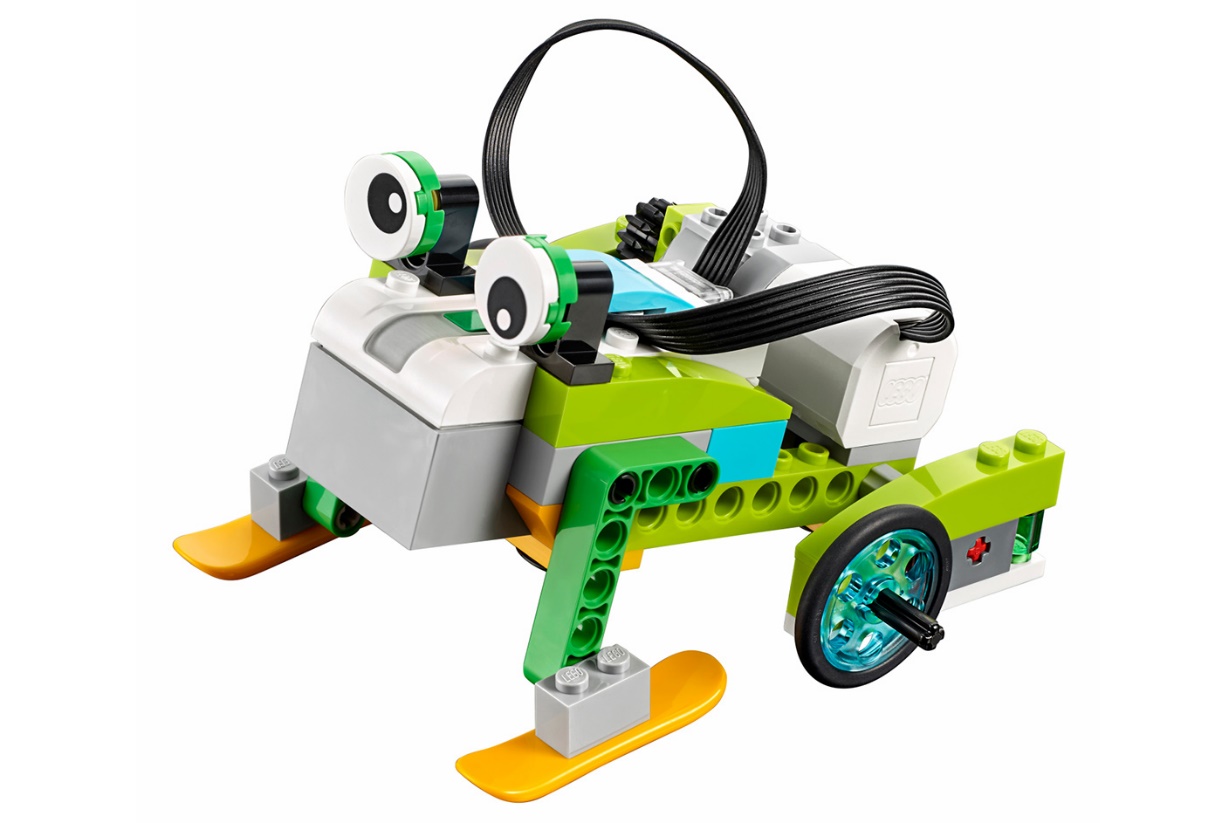 Mini 4-H RoboticsWorking with robotics can be fun.  It lets you use your hands to create something useful, or something for pleasure.  It gives you a good feeling to know that something you have made is useful.Mini 4-H lets you learn some robotics skills as you put together a project from a kit.There are some activities in the manual for the grade you are in.Kindergarten: "Robot Friends" and "Connect the Dots"First Grade: "Build a Robot" and "Eco Friendly Robot"Second Grade: "All-About-Me Robot" and "Construct a Robot"4-H Show ExhibitFor this project you will need to purchase your own kit.Read and follow instructions carefully.  Exhibit your Robot at the 4-H Show.All projects are to have a name label on them. When making your Robotics project you will use a kit.  Ask a grown-up to help you  and always use safety habits.KitsKits may be purchased at a store or off of any website.  There will be a it for each grade level.Suggestions are:Kindergarten – Tin Can Robot1st Grade – Solar Robot2nd Grade – Motorized RobotRead the instructions with the kit so you know how to put it together properly.Bring your finished project to the 4-H Show.Kindergarten Activity: Robot Friends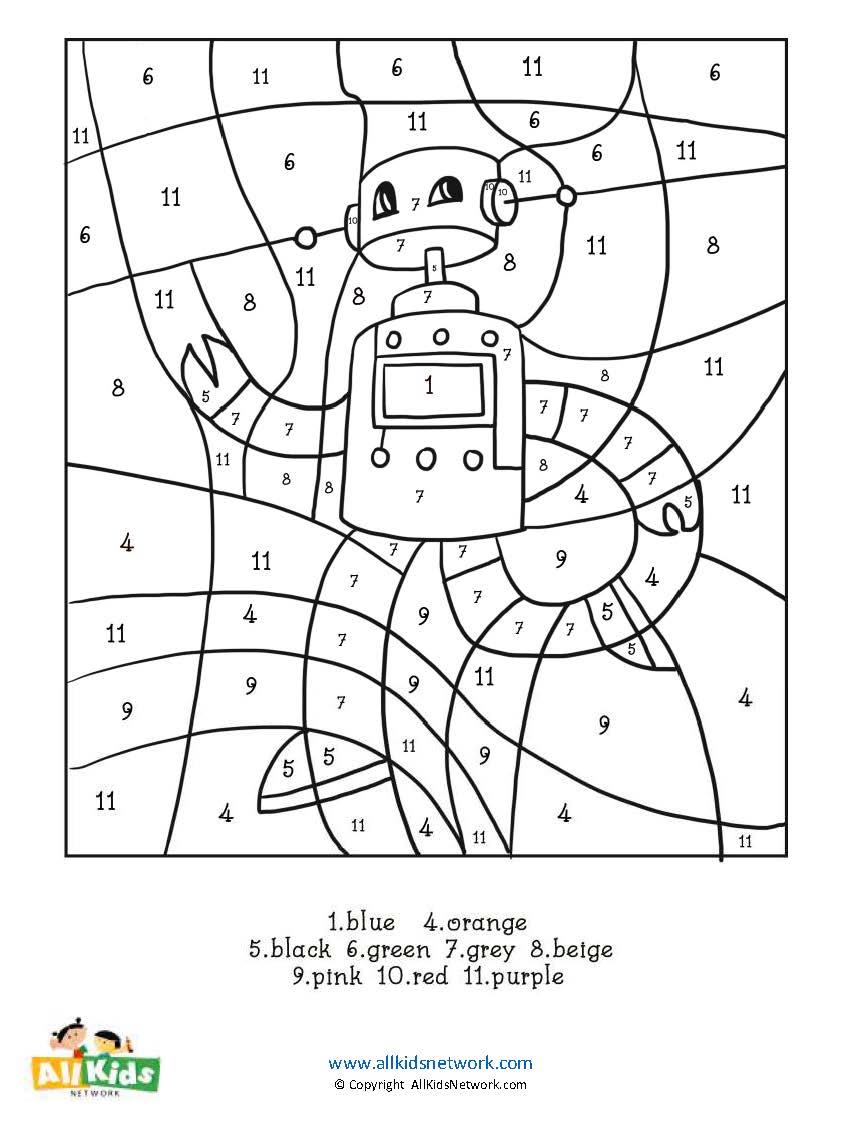  •,     •	'\.     ••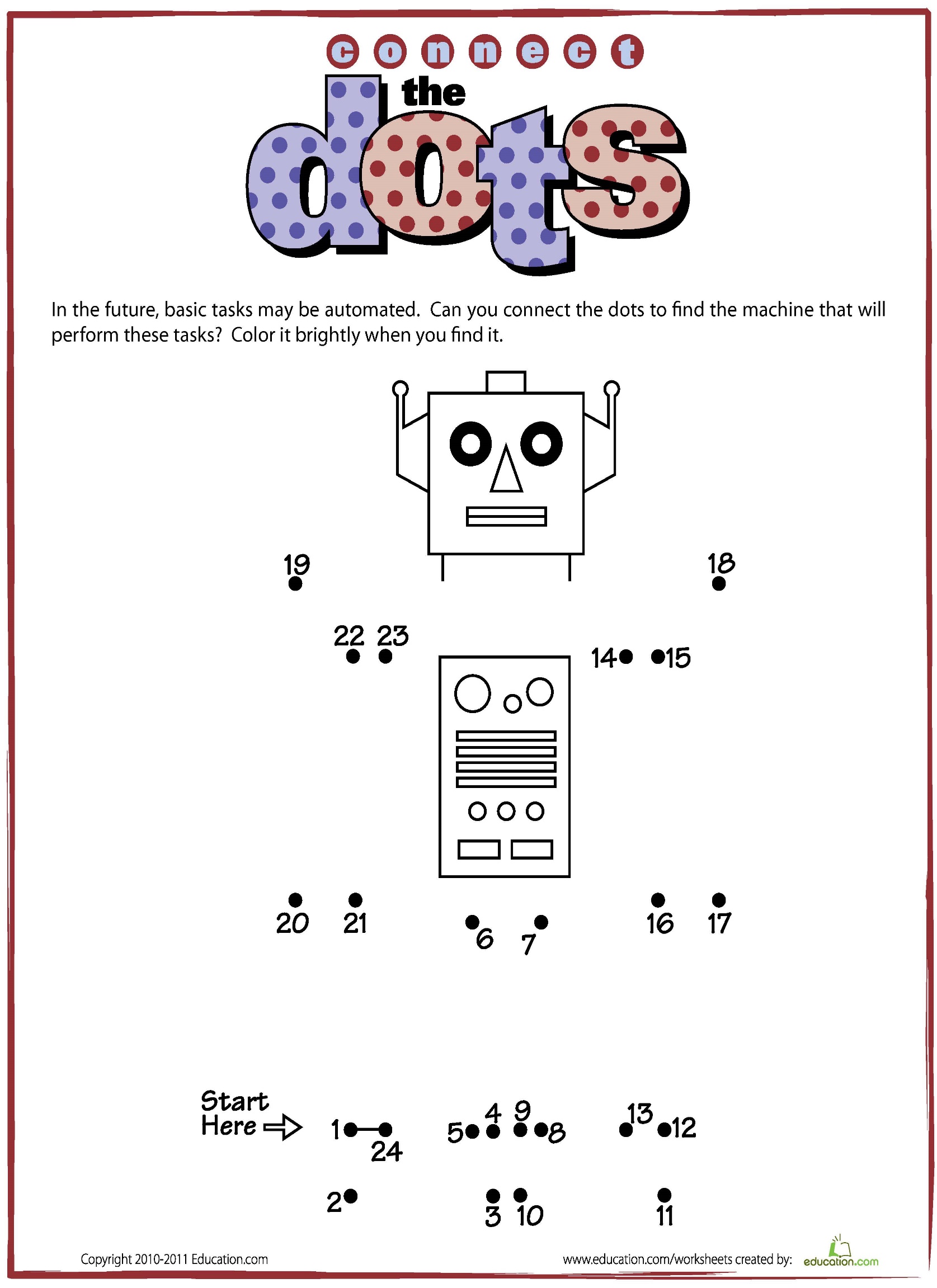 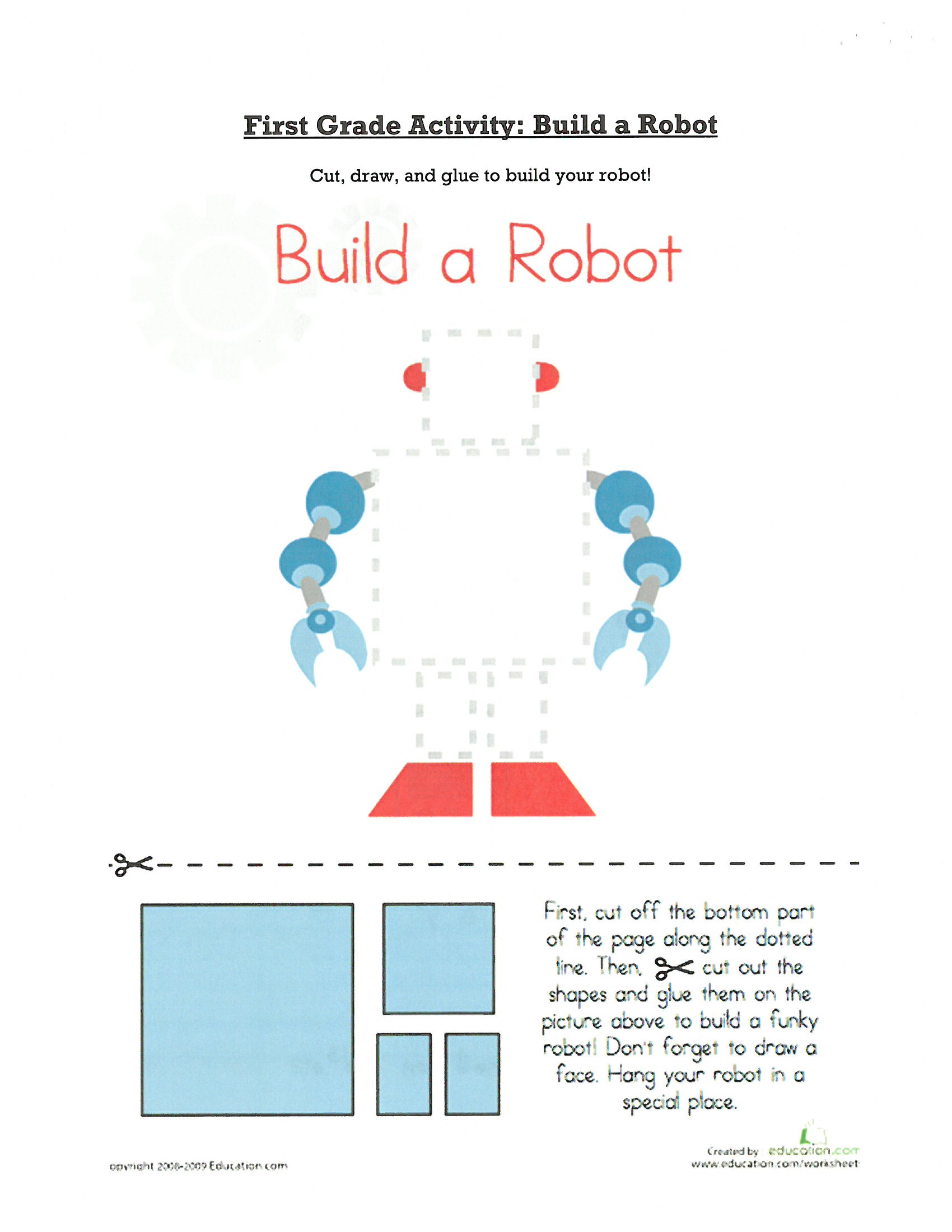 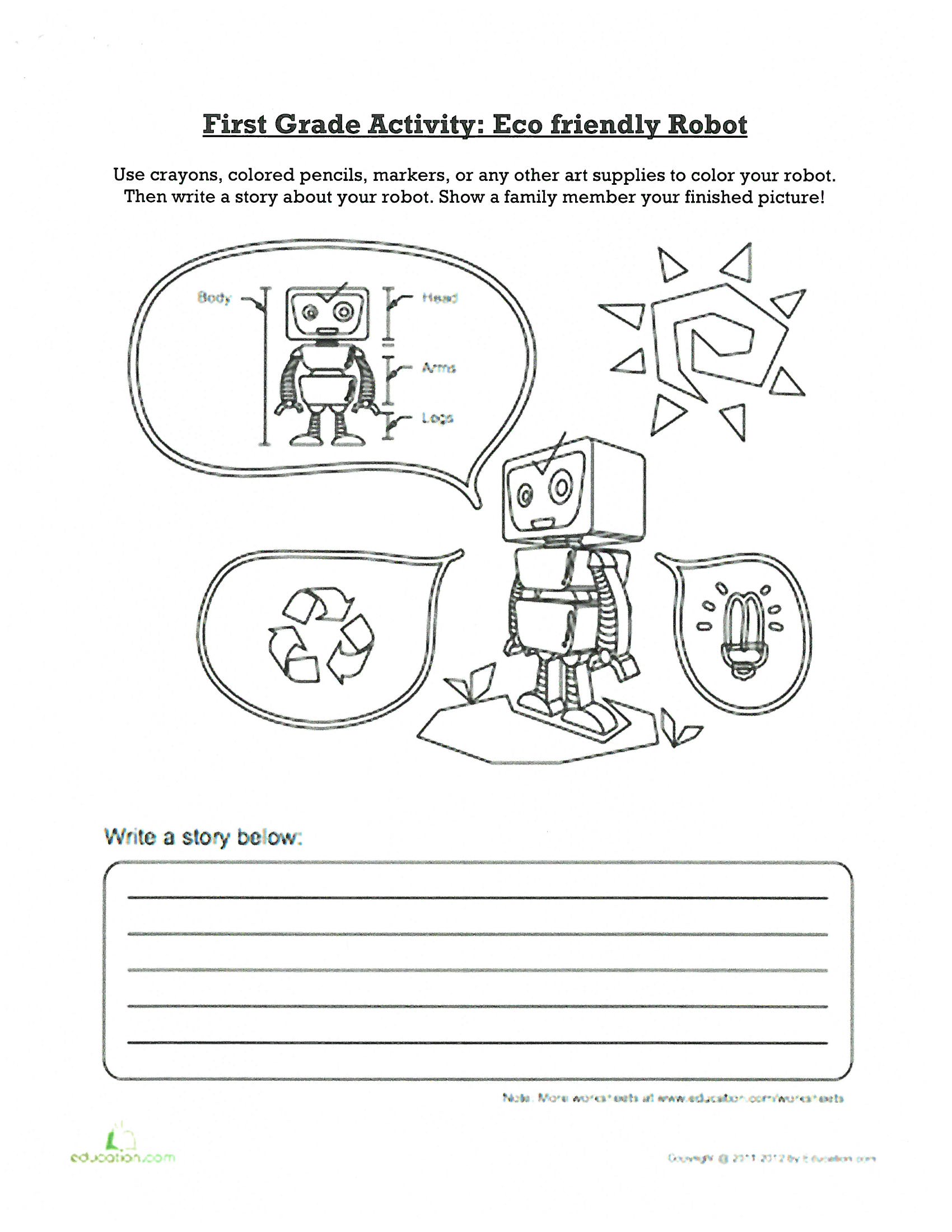 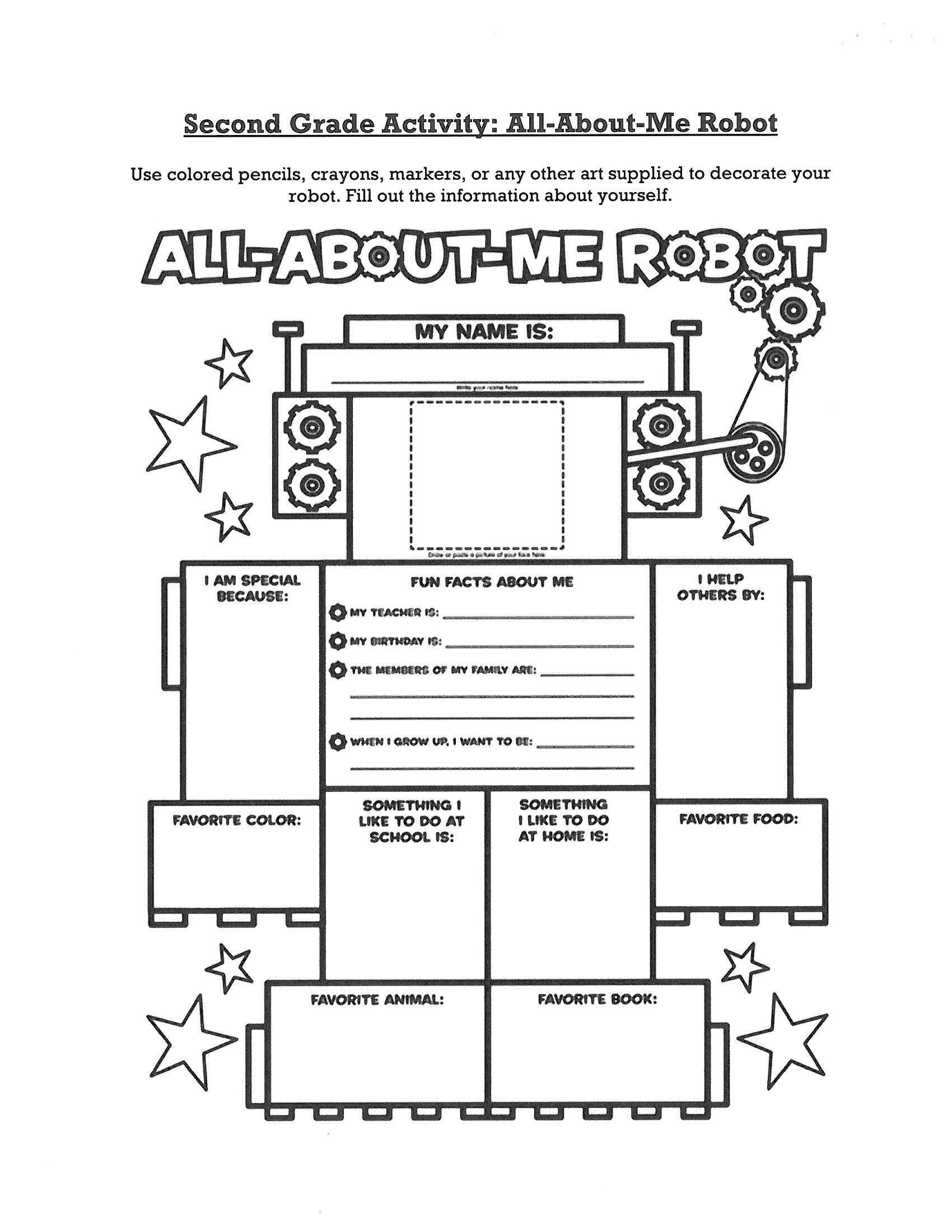 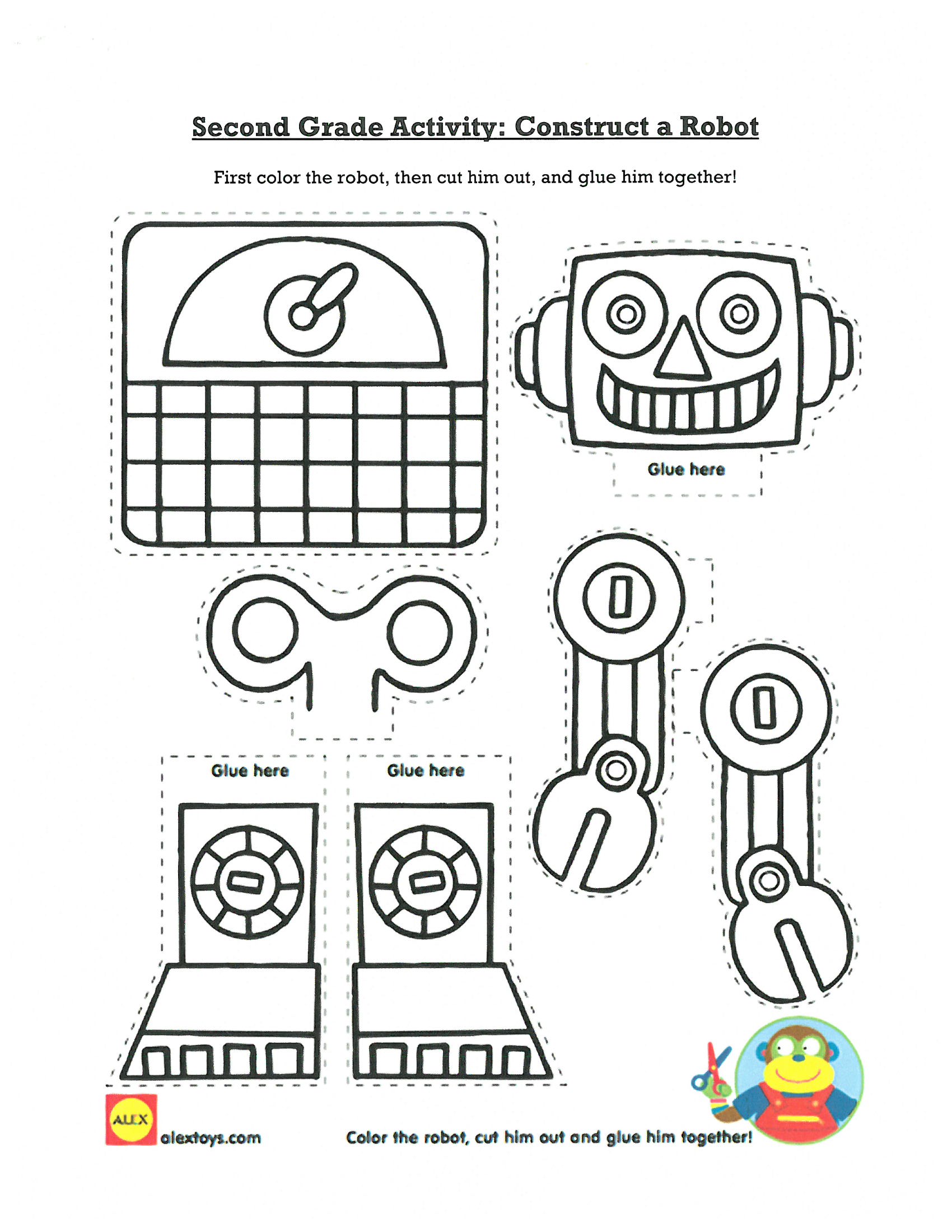 